	Vadovaudamasi Lietuvos Respublikos vietos savivaldos įstatymo 15 straipsnio 2 dalies 19 punktu, Pagėgių savivaldybės taryba n u s p r e n d ž i a:	1. Pa k e i s t i Pagėgių savivaldybės tarybos 2020 m. lapkričio 30 d. sprendimo Nr. T-238 „Dėl patalpų perdavimo pagal panaudos sutartį Pagėgių savivaldybės Vilkyškių bendruomenei“ 1 punktą ir jį išdėstyti taip: 	„1. Perduoti Pagėgių savivaldybės Vilkyškių bendruomenei pagal panaudos sutartį 10 metų Pagėgių savivaldybei nuosavybės teise priklausantį turtą −patalpas: Nr. 1-42 (plotas−265,47 kv. m), Nr. 1-43 (plotas − 25,53 kv. m), Nr. 1-44 (plotas − 10,51 kv. m), Nr. 1-45 (plotas − 3,40 kv. m), Nr. 1-46 (plotas − 1,72 kv. m), Nr. 1-47 (plotas − 1,72 kv. m), Nr. 1-48 (plotas − 1,71 kv. m), Nr. 1-49 (plotas − 1,72 kv. m), Nr. 1-50 (plotas − 3,41 kv. m), iš viso bendras plotas − 315,19 kv. m, esančias pastate, kurio unikalus Nr. 6391-9000-6010, žymėjimas 1B1p, registro Nr. 44/1579253, inventorinės bylos Nr. 6233, kadastro duomenų fiksavimo data 2015-04-24, adresu: Dvaro g. 1, Vilkyškių mstl., Vilkyškių sen., Pagėgių sav.,bendruomenės įstatuose numatytai veiklai vykdyti.”	2. Sprendimą paskelbti Teisės aktų registre ir Pagėgių savivaldybės interneto svetainėje  www.pagegiai.lt.SUDERINTA:Pagėgių savivaldybės tarybos narys,pavaduojantis savivaldybės merą	Gintautas StančaitisAdministracijos direktorė                               Dalija Irena EinikienėTeisės, personalo ir civilinės metrikacijos skyriaus vyresnioji specialistė                                                                                       Ingrida ZavistauskaitėŠvietimo, kultūros ir sporto skyriaus vyriausioji specialistė (kalbos ir archyvo tvarkytoja)                            	Laimutė Mickevičienė  Parengė Laimutė Šegždienė,Architektūros ir turto valdymo skyriaus vedėjo pavaduotojaPagėgių savivaldybės tarybos                   veiklos reglamento                4 priedasSPRENDIMO PROJEKTO „dėlPAGĖGIŲ SAVIVALDYBĖS TARYBOS 2020 M. LAPKRIČIO30 D. SPRENDIMO NR. T-238 „DĖL PATALPŲ PERDAVIMO PAGAL PANAUDOS SUTARTĮ PAGĖGIŲ SAVIVALDYBĖS VILKYŠKIŲ BENDRUOMENEI“ PAKEITIMO“  AIŠKINAMASIS RAŠTAS2024-02-27	1. Projekto rengimą paskatinusios priežastys, parengto projekto tikslai ir uždaviniai. PakeistiPagėgių savivaldybės tarybos 2020 m. lapkričio 30 d. sprendimo Nr. T-238 „Dėl patalpų perdavimo pagal panaudos sutartį Pagėgių savivaldybės Vilkyškių bendruomenei“ 1 punktą.	2. Projekto iniciatoriai (institucija, asmenys ar piliečių atstovai) ir rengėjai.Rengėja−Architektūros ir turto valdymo skyriaus vedėjo pavaduotoja Laimutė Šegždienė, tel. 8 441 70410.	3. Kaip šiuo metu yra reguliuojami projekte aptarti teisiniai santykiai. Pagėgių savivaldybės tarybos 2020 m lapkričio 30 d. sprendimu Nr. T-238, Vilkyškių bendruomenei pagal panaudos sutartį buvo perduotos patalpos, esančios Dvaro g. 1, Vilkyškių mstl., Vilkyškių sen., Pagėgių sav. Iš viso bendras plotas − 353,40 kv. m:dvi patalpos I a, kurių bendras plotas− 38,24 kv. m ir pastato II a patalpos, kurių bendras plotas − 315,19 kv. m. Vilkyškių bendruomenė nesinaudoja patalpomis, esančiomis I pastato aukšte. Administracija teikia svarstyti sprendimo projektą, kuriame Vilkyškių bendruomenei perduotų sumažintą pagal panaudos sutartį patalpų plotą (iš 353,40 kv.m į 315,19 kv. m, t.y. 38,21 kv. m).	4. Kokios siūlomos naujos teisinio reguliavimo nuostatos, kokių teigiamų rezultatų laukiama.Priėmus šį sprendimą,nenaudojamos patalpos bus perduotos kitai savivaldybės įstaigai.	5. Galimos neigiamos priimto projekto pasekmės ir kokių priemonių reikėtų imtis, kad tokiųpasekmių būtų išvengta:  priėmus sprendimą neigiamų pasekmių nenumatoma. 	6. Kokius galiojančius aktus (tarybos, mero, savivaldybės administracijos direktoriaus)reikėtų pakeisti ir panaikinti, priėmus sprendimą pagal teikiamą projektą: kitų galiojančių aktų keisti ar naikinti nereikės.	7. Sprendimo projektui įgyvendinti reikalingos lėšos, finansavimo šaltiniai.Nereikalinga.	8. Sprendimo projekto rengimo metu gauti specialistų vertinimai ir išvados.Nėra.	9. Numatomo teisinio reguliavimo poveikio vertinimo rezultatai.Nėra.	10. Sprendimo projekto antikorupcinis vertinimas.Nereikalingas.11. Kiti, iniciatoriaus nuomone, reikalingi pagrindimai ir paaiškinimai.Pridedamas lyginamasis variantas. 12. Pridedami dokumentai.Architektūros ir turto valdymo skyriausvedėjo pavaduotoja                                                                                               Laimutė Šegždienė	Vadovaudamasi Lietuvos Respublikos vietos savivaldos įstatymo 16 straipsnio 2 dalies 26 punktu, Pagėgių savivaldybei nuosavybės teise priklausančio turto valdymo, naudojimo ir disponavimo juo tvarkos aprašu, patvirtintu Pagėgių savivaldybės tarybos 2019 m. rugsėjo26 d. sprendimu Nr. T-160 „Dėl Pagėgių savivaldybei nuosavybės teise priklausančio turto valdymo, naudojimo ir disponavimo juo tvarkos aprašo patvirtinimo“ 14.3, 15.7, 17.1 papunkčiais ir atsižvelgdama į Vilkyškių bendruomenės pirmininkės 2020 m. spalio 21 d. prašymą Nr. 20201021-1, Pagėgių savivaldybės taryban u s p r e n d ž i a:	1. Perduoti Pagėgių savivaldybės Vilkyškių bendruomenei pagal panaudos sutartį 10 metų Pagėgių savivaldybei nuosavybės teise priklausantį turtą −patalpas: Nr. 1-4 (plotas - 19,86 kv. m), Nr. 1-3 (plotas - 18,35 kv. m), Nr. 1-42 (plotas - 265,47 kv. m), Nr. 1-43 (plotas - 25,53 kv. m), Nr. 1-44 (plotas - 10,51 kv. m), Nr. 1-45 (plotas - 3,40 kv. m), Nr. 1-46 (plotas - 1,72 kv. m), Nr. 1-47 (plotas - 1,72 kv. m), Nr. 1-48 (plotas - 1,71 kv. m), Nr. 1-49 (plotas - 1,72 kv. m), Nr. 1-50 (plotas - 3,41 kv. m), iš viso bendras plotas − 353,40 kv. m, esančias pastate, kurio unikalus Nr. 6391-9000-6010, žymėjimas 1B1p, registro Nr. 44/1579253, inventorinės bylos Nr. 6233, kadastro duomenų fiksavimo data 2015-04-24, adresu: Dvaro g. 1, Vilkyškių mstl., Vilkyškių sen., Pagėgių sav.,bendruomenėsįstatuosenumatytaiveiklaivykdyti.	2.Įpareigoti Pagėgių savivaldybės administracijos Vilkyškių seniūnijos seniūną pasirašyti panaudos sutartį bei perdavimo − priėmimo aktą su panaudos gavėju.	3. Sprendimą paskelbti Pagėgių savivaldybės interneto svetainėje www.pagegiai.lt.Šis sprendimas gali būti skundžiamas Regionų apygardos administracinio teismo Klaipėdos rūmams (Galinio Pylimo g. 9, 91230 Klaipėda) Lietuvos Respublikos administracinių bylų teisenos įstatymo nustatyta tvarka per 1 (vieną) mėnesį nuo sprendimo paskelbimo ar įteikimo suinteresuotiems asmenims dienos.Savivaldybės meras				                Vaidas Bendaravičius	Vadovaudamasi Lietuvos Respublikos vietos savivaldos įstatymo 16 straipsnio 2 dalies 26 punktu, Pagėgių savivaldybei nuosavybės teise priklausančio turto valdymo, naudojimo ir disponavimo juo tvarkos aprašu, patvirtintu Pagėgių savivaldybės tarybos 2019 m. rugsėjo26 d. sprendimu Nr. T-160 „Dėl Pagėgių savivaldybei nuosavybės teise priklausančio turto valdymo, naudojimo ir disponavimo juo tvarkos aprašo patvirtinimo“ 14.3, 15.7, 17.1 papunkčiais ir atsižvelgdama į Vilkyškių bendruomenės pirmininkės 2020 m. spalio 21 d. prašymą Nr. 20201021-1, Pagėgių savivaldybės taryban u s p r e n d ž i a:	1. Perduoti Pagėgių savivaldybės Vilkyškių bendruomenei pagal panaudos sutartį 10 metų Pagėgių savivaldybei nuosavybės teise priklausantį turtą −patalpas: Nr. 1-4 (plotas - 19,86 kv. m), Nr. 1-3 (plotas - 18,35 kv. m), Nr. 1-42 (plotas - 265,47 kv. m), Nr. 1-43 (plotas - 25,53 kv. m), Nr. 1-44 (plotas - 10,51 kv. m), Nr. 1-45 (plotas - 3,40 kv. m), Nr. 1-46 (plotas - 1,72 kv. m), Nr. 1-47 (plotas - 1,72 kv. m), Nr. 1-48 (plotas - 1,71 kv. m), Nr. 1-49 (plotas - 1,72 kv. m), Nr. 1-50 (plotas - 3,41 kv. m), iš viso bendras plotas − 353,40 kv. m, esančias pastate, kurio unikalus Nr. 6391-9000-6010, žymėjimas 1B1p, registro Nr. 44/1579253, inventorinės bylos Nr. 6233, kadastro duomenų fiksavimo data 2015-04-24, adresu: Dvaro g. 1, Vilkyškių mstl., Vilkyškių sen., Pagėgių sav.,bendruomenės įstatuose numatytai veiklai vykdyti.	2.Įpareigoti Pagėgių savivaldybės administracijos Vilkyškių seniūnijos seniūną pasirašyti panaudos sutartį bei perdavimo − priėmimo aktą su panaudos gavėju.	3. Sprendimą paskelbti Pagėgių savivaldybės interneto svetainėje www.pagegiai.lt.Šis sprendimas gali būti skundžiamas Regionų apygardos administracinio teismo Klaipėdos rūmams (Galinio Pylimo g. 9, 91230 Klaipėda) Lietuvos Respublikos administracinių bylų teisenos įstatymo nustatyta tvarka per 1 (vieną) mėnesį nuo sprendimo paskelbimo ar įteikimo suinteresuotiems asmenims dienos.Savivaldybės meras				                Vaidas BendaravičiusProjektas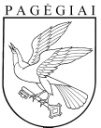 Pagėgių savivaldybės tarybasprendimasdėl PAGĖGIŲ SAVIVALDYBĖS TARYBOS 2020 M. LAPKRIČIO 30 D. SPRENDIMO NR. T-238 „DĖL PATALPŲ PERDAVIMO PAGAL PANAUDOS SUTARTĮ PAGĖGIŲ SAVIVALDYBĖS VILKYŠKIŲ BENDRUOMENEI“ PAKEITIMO2024 m. vasario 27 d. Nr. T1-62Pagėgiai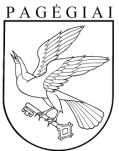 Pagėgių savivaldybės tarybasprendimasdėl PATALPŲ perdavimo PAGAL panaudos sutartį pagėgių savivaldybės VILKYŠKIŲ bendruomenei2020 m. lapkričio 30 d. Nr. T-238Pagėgiai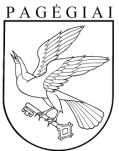 Pagėgių savivaldybės tarybasprendimasdėl PATALPŲ perdavimo PAGAL panaudos sutartį pagėgių savivaldybės VILKYŠKIŲ bendruomenei2020 m. lapkričio30 d. Nr. T-238Pagėgiai